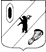 АДМИНИСТРАЦИЯ ГАВРИЛОВ-ЯМСКОГО МУНИЦИПАЛЬНОГО РАЙОНАПОСТАНОВЛЕНИЕ04.05.2022   № 327Об утверждении норматива стоимости одного квадратного метраобщей площади жилья по Гаврилов-Ямскому муниципальному районудля расчета размера безвозмездных бюджетных субсидийна II квартал 2022 годаВ соответствии с приказом Министерства строительства и жилищно-коммунального хозяйства Российской Федерации  от 29.03.2022 № 215/пр «О показателях средней рыночной стоимости одного квадратного метра общей площади жилого помещения по субъектам Российской Федерации на II квартал 2022 года», постановлением Правительства Ярославской области от 21.02.2020 № 147-п «Об утверждении государственной программы Ярославской области «Обеспечение доступным и комфортным жильем населения Ярославской области» на 2020-2025 годы и признании утратившими силу и частично утратившими силу отдельных постановлений Правительства области», руководствуясь статьей 26 Устава Гаврилов-Ямского муниципального района Ярославской области,АДМИНИСТРАЦИЯ  МУНИЦИПАЛЬНОГО  РАЙОНА  ПОСТАНОВЛЯЕТ:1. Утвердить норматив стоимости одного квадратного метра общей площади жилья по Гаврилов-Ямскому  муниципальному району для расчета размера безвозмездных бюджетных субсидий на II квартал 2022 года в размере  51 494 (Пятьдесят одна тысяча четыреста девяносто четыре)  рубля.2. Контроль за исполнением настоящего постановления возложить на заместителя Главы Администрации муниципального района Шабарову В.Н.3. Постановление опубликовать в районной массовой газете «Гаврилов-Ямский вестник» и разместить на официальном сайте Администрации Гаврилов-Ямского муниципального района.4. Постановление вступает в силу с момента официального опубликования и распространяется на правоотношения, возникшие с 19.04.2022.Глава Администрации муниципального района  			                      	        А.А. Комаров